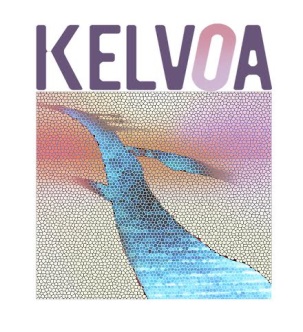 Accompagner les personnes en transition professionnelle aujourd’huiMardi 27 juin 2023 de 9 h 00 à 17 H 00 à ParisAuberge de Paris Yves ROBERT 20, Esplanade Nathalie SARRAUTE 75018 - ParisKELVOA a été créée par un collectif de professionnels européens. Ce collectif est destiné aux intervenants de l’accompagnement dans des champs très élargis (orientation, travail social, santé, éducation et formation, culture, citoyenneté...). En somme, un Laboratoire d’Innovation Sociale spécifique à l’accompagnement, donnant la parole aux professionnels et aux personnes accompagnées, susceptible d’intervenir dans le débat public tant sur les aspects techniques qu’éthiques.Échanger, structurer, initier et valoriser des expérimentations, publier, intervenir dans le débat public...autant d’objectifs que KELVOA poursuit. KELVOA, c’est donc un collectif de professionnels venant d’horizons variés pouvant partager leurs préoccupations et priorités communes en tant qu’acteurs de l’accompagnement. Parce que nous accompagnons des personnes vivantes, comme nous…Parce que nous gardons le souci permanent de ne pas oublier l’autre,Parce que personne ne détient toutes les clés,Parce que nos contextes d’agir sont de plus en plus marqués par l’incertitude et la complexité,Parce que notre ambition est de contribuer, avec humilité mais persévérance, à l’émergence d’une société plus juste et équitable.En ces périodes de tensions multiples, où nos vies sont chahutées et incertaines nous reviennent en mémoire les propos de Marc-Henri Soulet, sociologue qui a partagé une de nos rencontres qui écrivait en 2017 : « Les sciences humaines et sociales… se sont construites sur les idées de stabilité et de prévisibilité ; elles ont cherché des régularités, à défaut de lois.  Les voilà bien déroutées. Il leur faut revoir leur logiciel analytique. Il leur faut revoir le noyau dur du paradigme sur lequel elles se sont développées. Il leur faut apprendre à penser ce qu’est vivre avec l’incertain... ».Alors, vivre avec l’incertain et l’imprévisible ? Explorons ensemble des chemins possibles pour accompagner. Car nous retrouver en présentiel nous réjouit. Bienvenue à toutes et tous.André Chauvet, Président co-fondateur de KelvoaAccompagner les personnes en transition professionnelle aujourd’huimardi 27 juin 2023 de 9 h 00 à 17 H 00 à ParisUn contexte incertainTensions sur le marché du travail, grande démission, interrogation de la place du travail dans nos vies, hybridation des modalités, difficulté à mobiliser le public dans de nombreux dispositifs d’accompagnement, la période actuelle nous incite (contraint ?) à questionner nos conceptions de l’appui aux personnes dans la conduite de leur vie professionnelle. Une note récente de la DARES sur la grande démission précise « …le pouvoir de négociation se modifie en faveur des salariés. » Vraiment ? En tout cas, tout cela fait parler. Comme chaque fois, dans ces situations, le risque est double : de faire plus de la même chose (utiliser toujours les mêmes conceptions et leviers) ; de faire porter la responsabilité uniquement sur les personnes ce qui accroît la vulnérabilité des plus en difficulté. Alors, prendre un temps pour clarifier la situation ? Mieux formuler les paradoxes ? Clarifier le vocabulaire utilisé et les notions apparemment consensuelles ? Remettre de la perspective historique et chercher à tirer les leçons de l’expérience ? Prendre conscience de la multiplicité des angles de vue possibles ? Faire l’expérience partagée de ce qu’est la multi-factorialité et l’interdépendance dans l’analyse des situations sociales ? Et puis aussi et surtout, écouter ce que les personnes en transition nous disent de ce qu’elles vivent, de ce qu’elles veulent et ce que les professionnels qui les accompagnent entendent et interrogent dans ces situations Un sujet d’actualitéDe très nombreux travaux de recherche ont été publiés ces derniers mois dont le rapport France compétences les parcours de reconversion professionnelle ; un article du CEREQ sur emploi et formation face au défi environnemental ; de nouveaux dispositifs émergent, d’autres peinent à rencontrer le public, la demande sociale s’accroît et France stratégie a organisé un groupe de travail qui rendra son rapport à l’automne 2022. Le thème de la rencontre KELVOA est directement inspiré d’une contribution collective proposée en juillet 2022 au Groupe de travail « Transitions professionnelles » du Réseau Emploi Compétences de France Stratégie, les co-rédacteurs étant présents lors de cette rencontre du 19 janvier 2023 à Paris. Nous les en remercions.  Ce thème était donc pour nous une évidence. Nous y consacrerons donc une journée entière pour nous aider à :Donner une perspective historique à ces questions d’accompagnement et repérer comment des conceptions dominantes se sont installées, à la base de nombreux dispositifsAppréhender la situation des personnes en transitions professionnelles de différents points de vue. Repérer et discuter les impacts tant en termes de politique publique (conception de l’offre de service et des dispositifs) que de principes d’intervention et de gestes professionnels d’accompagnement.Le déroulement de la journée9h 30 – Introduction Transition : une notion polysémique à clarifier et différentes facettes en questionAndré Chauvet, Consultant, Président et co-fondateur de l’association KELVOA9h 50 Acte 1 : Accompagnement des transitions professionnelles : Quelques points de repères historiques sur les politiques d’emploi ?  Quelles conceptions dominantes des dispositifs ? Quels risques potentiels ?Intervention d’Anne Fretel : Économiste, Université Paris 8, chercheure au LED, associée IRES et échanges avec les participants11 h 00 - Acte 2 : Les parcours des personnes en transition et en reconversion : ce qu’elles vivent, nous en disent et ce que l’on apprend de différentes études. Quels impacts sur la conception du processus d’accompagnement ? Intervention de Béatrice Delay : Responsable études qualitatives à la Direction Observation et Évaluation de France compétences, chercheure associée au CNAM) et échanges avec les participantsDéjeuner libreAprès-midi14h 00 IntroductionLe point de vue et le vécu des professionnels qui accompagnent les personnes en transitionAgnès Heidet, consultante, X0ah Formation et Conseil, co fondatrice de KELVOA14h 30 - Acte 3 : Place de l’expérience en accompagnement : l’expérience à faire, comme transaction avec un nouvel environnement : de quoi parle-t-on précisément ? comment et avec qui ? A quelles conditions ?Intervention de Solveig Grimault : Sociologue, chercheure à l’IRES15h 45 - Acte 4 : Accompagner les personnes en transition : Travailler l’attention plutôt que l’intention ?Synthèse collectiveAvec tout au long de la journée Laurent Duclos, sociologue et économiste du travail, DGEFP, Chercheur rattaché au laboratoire des Institutions et Dynamiques Historiques de l'Économie et de la Société́ (IDHES) sera notre grand témoin.Accompagner les personnes en transition professionnelle aujourd’huiMardi 27 juin 2023 de 9 h 00 à 17 H 00 à ParisBulletin d’inscription Auberge de Paris Yves ROBERT 20, Esplanade Nathalie SARRAUTE 75018 - ParisNom et prénom :						Organisme :Fonction :Adresse :									Ville :								Pays :Téléphone :							Email :Frais d’inscription à régler au plus tard le 26 juin 2023	100 € pour la participation à la journée 	Gratuit pour les adhérents à l’association KELVOAGJe soussigné(e)…………………………………………………souhaite m’inscrire à la 14 ème Rencontre KELVOA « L’art d’accompagner autrement » qui se déroulera à PARIS le 27 juin 2023Je m’inscris directement sur le site de Helloasso (paiement par carte ou gratuité) au lien suivant :INSCRIPTIONS EN LIGNE   Adhérent KELVOA 2023 : gratuit   Je joins un chèque de .....	Je joins un bon de commande	Autres modalités de paiement (précisez)Association KELVOA14èmes rencontres 2023Appart 36 Résidence Acapulco 1, Avenue de la mer 83430 Saint-Mandrier sur mer